Žádám o zaslání certifikátu / výsledku vyšetření PCR elektronicky. Uvědomuji si, že se jedná o nezabezpečenou formu komunikace a že mi touto cestou budou zaslány osobní údaje zvláštní kategorie, především údaje o zdravotním stavu. Přejímám zodpovědnost za eventuální únik těchto údajů, k němuž může dojít v souvislosti s použitím mnou požadovaného způsobu odeslání.ŽadatelŽádám o zaslání certifikátu / výsledku vyšetření PCR odběru i mých rodinných příslušníků: Přijetí žádostiŽádám o zaslání certifikátu / výsledku vyšetření PCR elektronicky. Uvědomuji si, že se jedná o nezabezpečenou formu komunikace a že mi touto cestou budou zaslány osobní údaje zvláštní kategorie, především údaje o zdravotním stavu. Přejímám zodpovědnost za eventuální únik těchto údajů, k němuž může dojít v souvislosti s použitím mnou požadovaného způsobu odeslání.ŽadatelŽádám o zaslání certifikátu / výsledku vyšetření PCR odběru i mých rodinných příslušníků: Přijetí žádosti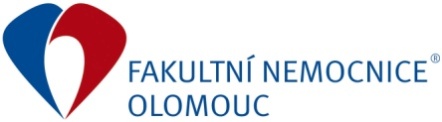 Fm-G005-ZADOST-002 verze č. 3, str.1/1I. P. Pavlova 185/6, 779 00 OlomoucTel. 588 441 111, E-mail: info@fnol.czIČ: 00098892Žádost o zaslání dokumentace obsahující zvláštní kategorie osobních údajůJméno a příjmení:Datum narození:E-mail:Číslo cestovního dokladu na který budete z ČR cestovat:Telefonní kontakt:Adresa (ulice, číslo popisné, město, PSČ): Jméno a příjmeníDatum narozeníČíslo cestovního dokladu na který budete z ČR cestovat:DatumPodpis žadateleDatumŽádost přijalPodpis Fm-G005-ZADOST-002 verze č. 3, str.1/1I. P. Pavlova 185/6, 779 00 OlomoucTel. 588 441 111, E-mail: info@fnol.czIČ: 00098892Žádost o zaslání dokumentace obsahující zvláštní kategorie osobních údajůJméno a příjmení:Datum narození:E-mail:Číslo cestovního dokladu na který budete z ČR cestovat:Telefonní kontakt:Adresa (ulice, číslo popisné, město, PSČ): Jméno a příjmeníDatum narozeníČíslo cestovního dokladu na který budete z ČR cestovat:DatumPodpis žadateleDatumŽádost přijalPodpis 